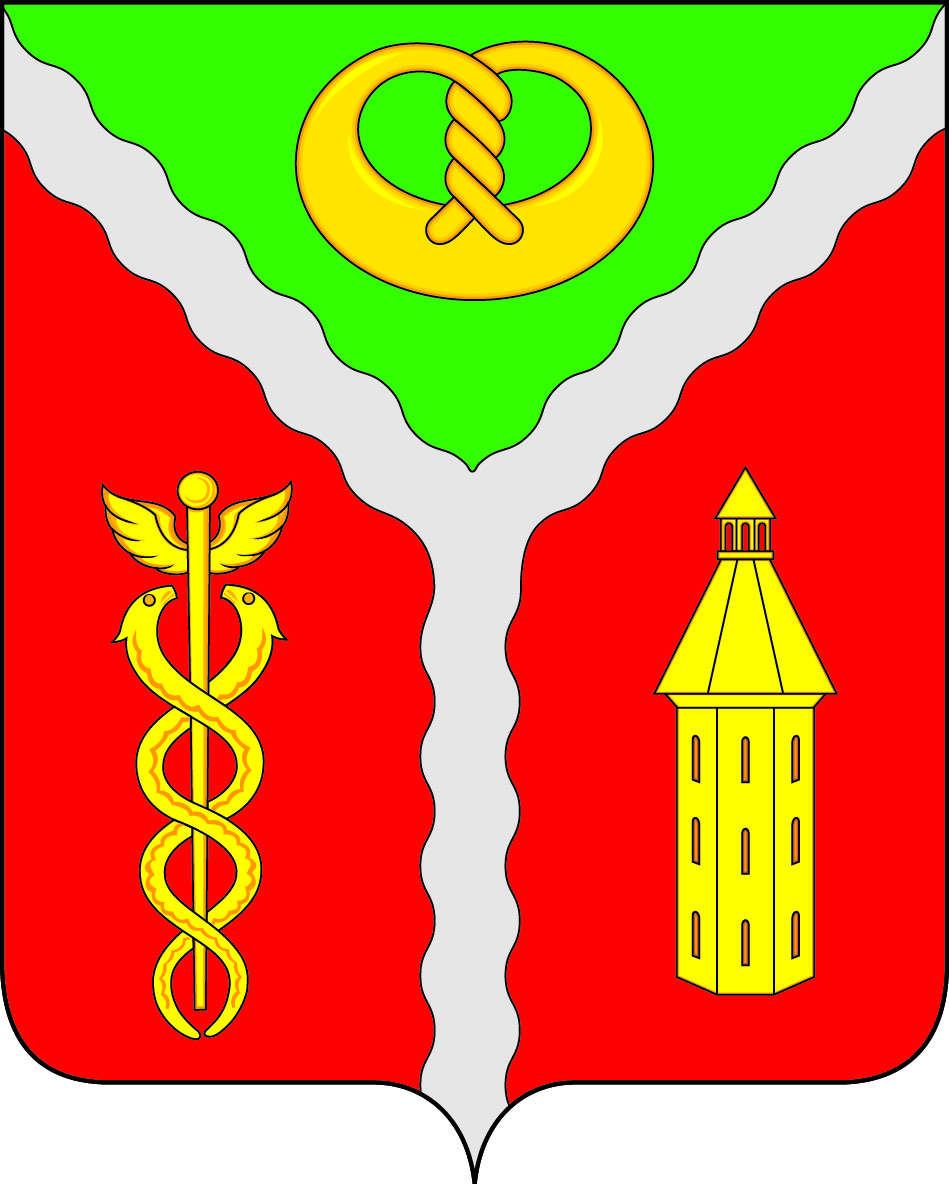 СОВЕТ НАРОДНЫХ ДЕПУТАТОВГОРОДСКОГО ПОСЕЛЕНИЯ ГОРОД КАЛАЧКАЛАЧЕЕВСКОГО МУНИЦИПАЛЬНОГО РАЙОНАВОРОНЕЖСКОЙ ОБЛАСТИРЕШЕНИЕот 20 июня 2016 года № 187О ходатайстве	 перед избирательнойКомиссией 		городского 	поселениягород 	Калач 	о 	назначениидополнительных выборов по городскомуизбирательному округу №3На основании статьи 95 "Избирательного Кодекса Воронежской области" от 27.06.2007 г. №87-ОЗ, Совет народных депутатов городского поселения город Калач Калачеевского муниципального района Р Е Ш И Л:1. Ходатайствовать перед избирательной комиссией городского поселения город Калач о назначении дополнительных выборов по городскому избирательному округу №3.2. Настоящее решение опубликовать в Вестнике муниципальных правовых актов городского поселения город Калач.Глава городскогопоселения город Калач 						А.А. Трощенко